Publicado en  el 07/12/2016 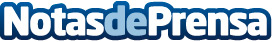 Visitas imprescindibles en DubáiLa mayoría de los que han tenido la oportunidad de viajar a Dubái lo tienen claro: se trata de un destino que hay que visitar una vez en la vida. Esta ciudad, capital del emirato homónimo, uno de los siete que conforman los Emiratos Árabes Unidos, se encuentra en la costa del golfo Pérsico, justamente en el desierto de ArabiaDatos de contacto:Nota de prensa publicada en: https://www.notasdeprensa.es/visitas-imprescindibles-en-dubai_1 Categorias: Viaje Artes Visuales Turismo http://www.notasdeprensa.es